MSRS Report Format DocumentationEnergy Market and Congestion Loss Charge DetailsVersion 1Revision HistoryReportMSRS Report Name: Energy Market and Congestion Loss Charge DetailsReport short name for User Interface: Energy Market and Congestion Loss Charge DetailsDownload File Name Abbreviation: EnMktConLsData Granularity: Sub-HourlyFrequency: Updated DailyRange Displayed on Report: Start Date through End DateSupported Billing Line ItemsDay-ahead Spot Market Energy (1200)Balancing Spot Market Energy (1205)DA Transmission Congestion (1210)Balancing Transmission Congestion (1215)DA Transmission Losses (1220)Balancing Transmission Losses (1225)Report Content SummaryThis report that provides sub-hourly values for a customer’s energy market activity; including spot market energy charges, implicit congestion charges and implicit loss charges.Summary of Changes and Special LogicThe date range total row will only appear in the online version of the report.  It will not appear in the CSV and XML versions of the report.Report ColumnsThe following columns will appear in the body of the report:CSV Report ExampleSee Excel file titled “Energy Market and Congestion Loss Charge Details CSV Format.csv”XML Report ExampleSee XML file titled “Energy Market and Congestion Loss Charge Details XML Format.xml”Supporting CalculationsDA Energy Withdrawal Charge = DA Withdrawal Energy MW * (DA PJM Energy Price/12) (1200.31) = (1200.30) * (3000.01/12)DA Energy Injection Credit = DA Energy Injection MW * (DA PJM Energy Price/12) (1200.33) = (1200.32) * (3000.01/12)DA Spot Market Energy Charge = DA Energy Withdrawal Charge - DA Energy Injection Credit(1200.01) = (1200.31) - (1200.33)DA Congestion Withdrawal Charge = DA Congestion Withdrawal MW * (PNODE DA Congestion Price/12)(1210.11) = (1210.30) * (3000.06/12)DA Congestion Injection Credit = DA Congestion Injection MW * (PNODE DA Congestion Price/12) (1210.12) = (1210.31) * (3000.06/12)DA Implicit Congestion Charge = DA Congestion Withdrawal Charge - DA Congestion Injection Credit (1210.01) = (1210.11) - (1210.12)DA Loss Withdrawal Charge = DA Loss Withdrawal MW * (PNODE DA Loss Price/12)(1220.22) = (1220.30) * (3000.15/12)DA Loss Injection Credit = DA Loss Injection MW * (PNODE DA Loss Price/12)(1220.12) = (1220.31) * (3000.15/12)DA Implicit Loss Charge = DA Loss Withdrawal Charge - DA Loss Injection Credit(1220.01) = (1220.22) – (1220.12)Bal Energy Withdrawal Deviation MW = RT Energy Withdrawal MW - DA Energy Withdrawal MW(1205.31) = (1205.30) – (1200.30)Bal Energy Withdrawal Charge = Bal Energy Withdrawal Deviation MW * (RT PJM Energy Price/12)(1205.32) = (1205.31) * (3000.02/12)Bal Energy Injection Deviation MW = RT Energy Injection MW - DA Energy Injection MW(1205.34) = (1205.33) – (1200.32)Bal Energy Injection Credit = Bal Energy Injection Deviation MW * (RT PJM Energy Price/12)(1205.35) = (1205.34) * (3000.02/12)Bal Spot Market Energy Charge = Bal Energy Withdrawal Charge - Bal Energy Injection Credit (1205.01) = (1205.32) – (1205.35)Bal Congestion Withdrawal Deviation MW = RT Congestion Withdrawal MW - DA Congestion Withdrawal MW(1215.31) = (1215.30) – (1210.30)Bal Congestion Withdrawal Charge = Bal Congestion Withdrawal Deviation MW * (PNODE RT Congestion Price/12)(1215.11) = (1215.31) *  (3000.09/12)Bal Congestion Injection Deviation MW = RT Congestion Injection MW - DA Congestion Injection MW(1215.33) = (1215.32) – (1210.31)Bal Congestion Injection Credit = Bal Congestion Injection Deviation MW * (PNODE RT Congestion Price/12)(1215.12) = (1215.33) * (3000.09/12)Bal Implicit Congestion Charge = Bal Congestion Withdrawal Charge - Bal Congestion Injection Credit(1215.01) = (1215.11) – (1215.12)Bal Loss Withdrawal Deviation MW = RT Loss Withdrawal MW - DA Loss Withdrawal MW(1225.31) = (1225.30) – (1220.30)Bal Loss Withdrawal Charge = Bal Loss Withdrawal Deviation MW * (PNODE RT Loss Price/12)(1225.11) = (1225.31) * (3000.18/12)Bal Loss Injection Deviation MW = RT Loss Injection MW - DA Loss Injection MW(1225.33) = (1225.32) – (1220.31)Bal Loss Injection Credit = Bal Loss Injection Deviation MW * (PNODE RT Loss Price/12)(1225.12) = (1225.33) * (3000.18/12)Bal Implicit Loss Charge = Bal Loss Withdrawal Charge - Bal Loss Injection Credit(1225.01) = (1225.11) – (1225.12)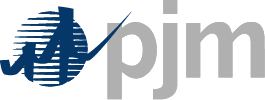 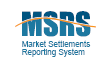 DateRevisionDescription04/01/20181Initial DistributionOnline and CSV Column NameXML Column NameColumn NumberData TypeCustomer IDCUSTOMER_ID4000.01INTEGERCustomer CodeCUSTOMER_CODE4000.02VARCHAR2(6)EPT Hour EndingEPT_HOUR_ENDING4000.05VARCHAR2(40)mm/dd/yyyy HH24 format(Displays first hour of the day as hour 1 and last hour of the day as hour 24)GMT Hour EndingGMT_HOUR_ENDING4000.06VARCHAR2(40)mm/dd/yyyy HH24 format(Displays first hour of the day as hour 1 and last hour of the day as hour 00 of the following day)EPT Interval EndingEPT_INTERVAL_ENDING4001.40VARCHAR2(40)mm/dd/yyyy HH24:MM format(Displays first interval of the day as hour 0 minute 05 and last interval of the day as hour 24 minute 00)GMT Interval EndingGMT_INTERVAL_ENDING4001.41VARCHAR2(40)mm/dd/yyyy HH24:MM format(Displays first interval of the day in relation to EPT interval as hour 04 minute 05 or hour 05 minute 05 (EDT/EST depending) and last interval of the day as hour 04 minute 00 of the next day or hour 05 minute 00 of the next day (EDT/EST depending))PNODE NamePNODE_NAME4000.19VARCHAR2(50)PNODE IDPNODE_ID4000.20NUMBERDA PJM Energy Price ($/MWh)DA_PJM_ENERGY_PRICE3000.01NUMBER(12,6)DA Energy Withdrawal MWDA _ENERGY_WITHDRAWAL_MW1200.30NUMBER(14,6)DA Energy Withdrawal Charge ($)DA_WITHDRAWAL_ENERGY_CHARGE1200.31NUMBER(22,6)DA Energy Injection MWDA_ENERGY_INJECTION_MW1200.32NUMBER(14,6)DA Energy Injection Credit ($)DA_ENERGY_INJECTION_CREDIT1200.33NUMBER(22,6)DA Spot Market Energy Charge ($)DA_SPOT_MARKET_ENERGY_CHARGE1200.01NUMBER(22,6)PNODE DA Congestion Price ($/MWh)PNODE_DA_CONGESTION_PRICE3000.06NUMBER(22,6)DA Congestion Withdrawal MWDA_CONGESTION_WITHDRAWAL_MW1210.30NUMBER(14,6)DA Congestion Withdrawal Charge ($)DA_CONGESTION_WITHDRAWAL_CHARGE1210.11NUMBER(22,6)DA Congestion Injection MWDA_CONGESTION_INJECTION_MW1210.31NUMBER(14,6)DA Congestion Injection Credit ($)DA_CONGESTION_INJECTION_CREDIT1210.12NUMBER(22,6)DA Implicit Congestion Charge ($)DA_IMPLICIT_CONGESTION_CHARGE1210.01NUMBER(22,6)PNODE DA Loss Price ($/MWh)PNODE_DA_LOSS_PRICE3000.15NUMBER(12,6)DA Loss Withdrawal MWDA_LOSS_WITHDRAWAL_MW1220.30NUMBER(14,6)DA Loss Withdrawal Charge ($)DA_LOSS_WITHDRAWAL_CHARGE1220.11NUMBER(22,6)DA Loss Injection MWDA_LOSS_INJECTION_MW1220.31NUMBER(14,6)DA Loss Injection Credit ($)DA_LOSS_INJECTION_CREDIT1220.12NUMBER(22,6)DA Implicit Loss Charge ($)DA_IMPLICIT_LOSS_CHARGE1220.01NUMBER(22,6)RT PJM Energy Price ($/MWh)RT_PJM_ENERGY_PRICE3000.02NUMBER(14,6)RT Energy Withdrawal MWRT_ENERGY_WITHDRAWAL_MW1205.30NUMBER(14,6)Bal Energy Withdrawal Deviation MWBAL_ENERGY_WITHDRAWAL_DEVIATION_MW1205.31NUMBER(14,6)Bal Energy Withdrawal Charge ($)BAL_ENERGY_WITHDRAWAL_CHARGE1205.32NUMBER(22,6)RT Energy Injection MWRT_ENERGY_INJECTION_MW1205.33NUMBER(14,6)Bal Energy Injection Deviation MWBAL_ENERGY_INJECTION_DEVIATION_MW1205.34NUMBER(14,6)Bal Energy Injection Credit ($)BAL_ENERGY_INJECTION_CREDIT1205.35NUMBER(22,6)Bal Spot Market Energy Charge ($)BAL_SPOT_MARKET_ENERGY_CHARGE1205.01NUMBER(22,6)PNODE RT Congestion Price ($/MWh)PNODE_RT_CONGESTION_PRICE3000.09NUMBER(12,6)RT Congestion Withdrawal MWRT_CONGESTION_WITHDRAWAL_MW1215.30NUMBER(14,6)Bal Congestion Withdrawal Deviation MWBAL_CONGESTION_WITHDRAWAL_DEVIATION_MW1215.31NUMBER(14,6)Bal Congestion Withdrawal Charge ($)BAL_CONGESTION_WITHDRAWAL_CHARGE1215.11NUMBER(22,6)RT Congestion Injection MWRT_CONGESTION_INJECTION_MW1215.32NUMBER(14,6)Bal Congestion Injection Deviation MWBAL_CONGESTION_INJECTION_DEVIATION_MW1215.33NUMBER(14,6)Bal Congestion Injection Credit ($)BAL_CONGESTION_INJECTION_CREDIT1215.12NUMBER(22,6)Bal Implicit Congestion Charge ($)BAL_IMPLICIT_CONGESTION_CHARGE1215.01NUMBER(22,6)PNODE RT Loss Price ($/MWh)PNODE_RT_LOSS_PRICE3000.18NUMBER(12,6)RT Loss Withdrawal MWRT_LOSS_WITHDRAWAL_MW1225.30NUMBER(14,6)Bal Loss Withdrawal Deviation MWBAL_LOSS_WITHDRAWAL_DEVIATION_MW1225.31NUMBER(14,6)Bal Loss Withdrawal Charge ($)BAL_LOSS_WITHDRAWAL_CHARGE1225.11NUMBER(22,6)RT Loss Injection MWRT_LOSS_INJECTION_MW1225.32NUMBER(14,6)Bal Loss Injection Deviation MWBAL_LOSS_INJECTION_DEVIATION_MW1225.33NUMBER(14,6)Bal Loss Injection Credit ($)BAL_LOSS_INJECTION_CREDIT1225.12NUMBER(22,6)Bal Implicit Loss Charge ($)BAL_IMPLICIT_LOSS_CHARGE1225.01NUMBER(22,6)VersionVERSION4000.07VARCHAR2(12)